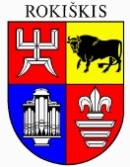 ROKIŠKIO RAJONO SAVIVALDYBĖS MERASPOTVARKISDĖL TEIKIMO PATVIRTINTI ROKIŠKIO RAJONO KŪNO KULTŪROS IR SPORTO CENTRO NUOSTATUS2024 m. kovo 14 d. Nr. MV-138Rokiškis	Vadovaudamasis Lietuvos Respublikos vietos savivaldos įstatymo 15 straipsnio 2 dalies 9 punktu, 27 straipsnio 2 dalies 6 punktu,	t e i k i u Rokiškio rajono savivaldybės tarybai patvirtinti Rokiškio rajono kūno kultūros ir sporto centro nuostatus (pridedama).	Potvarkis per vieną mėnesį gali būti skundžiamas Lietuvos administracinių ginčų komisijos Panevėžio apygardos skyriui (Respublikos g. 62, Panevėžys) Lietuvos Respublikos ikiteisminio administracinių ginčų nagrinėjimo tvarkos įstatymo nustatyta tvarka.Savivaldybės meras				Ramūnas GodeliauskasDanutė Kniazytė                             				